МУНИЦИПАЛЬНОЕ БЮДЖЕТНОЕ ДОШКОЛЬНОЕ ОБРАЗОВАТЕЛЬНОЕ УЧРЕЖДЕНИЕ ДЕТСКИЙ САД «УЛЫБКА» Г. ВОЛГОДОНСКАТематическая акция по ПДД«Безопасный путь в детский сад» в старшей группекомпенсирующей направленности для детейс нарушением речи №14Воспитатели:Юдина Светлана Михайловна,высшая квалификационная категория Степанько Наталья Анатольевна,высшая квалификационная категорияг.Волгодонск, 2022 годТематическая акция по ПДД «Безопасный путь в детский сад» в старшей группе компенсирующей направленности для детей с нарушением речи №14.В Российской Федерации проблема детского дорожно-транспортного травматизма (ДДТТ) по своим масштабам имеет все признаки национальной катастрофы. Статистика показывает: ситуация с ДДТТ имеет тенденцию к ухудшению, что связанно с резким ростом количества автомобилей на дорогах, увеличением мощности новых моделей автомобилей и вследствие этого увеличение скорости автомобильного потока.Исследования в данной области показывают, что все причины ДТП с участием дошкольников во многом связаны с их возрастными и психофизиологическими особенностями, такими, как незрелость, неспособность правильно оценить обстановку, быстрое образование условных рефлексов и быстрое их исчезновение, потребность в движении, которая преобладает над осторожностью, стремление подражать взрослым, переоценка своих возможностей, специфичность реакции на приближающийся автомобиль и др.Цель: формирование у детей представления о безопасном маршруте от дома до детского сада.Задачи:- Развивать наблюдательность, внимание, связную речь, память, формировать умение запоминать последовательность событий, передавать словами информацию и впечатления.- Учить соблюдать правила поведения на улице, в транспорте, ПДД.- Развивать умение различать и называть специальные виды транспорта, объяснять их назначение.- Понимать значение сигналов светофора.- Узнавать и называть дорожные знаки «Пешеходный переход», «Дети».- Различать проезжую часть, тротуар, пешеходный переход «Зебра».Виды деятельности: двигательная, коммуникативная, познавательная, восприятие художественной литературы.Ожидаемые результаты:Сформированность навыков спокойного, уверенного, безопасного поведения дошкольников на дорогах;Знание правил дорожного движения, умение применять эти знания в дорожных ситуациях;Умение предвидеть опасные ситуации, искать пути решения выхода из них;Умение свободно пользоваться дорожной лексикой: автодорога, шоссе, проезжая часть, тротуар, обочина, пешеходная дорожка, пешеход, пассажир, мостовая, пешеходный переход, перекресток, светофор;Повышение знаний у родителей об особенностях формирования у дошкольников навыков безопасного поведения на улицах и дорогах, в транспорте.МероприятияВ рамках проведения тематической акции по ПДД «Безопасный путь в детский сад», организованы и проведены следующие мероприятия:1. Чтение произведений, рассматривание иллюстраций к ним: С.Волкова «Про правила дорожного движения»; С.Михалков «Моя улица»; В.Иришин «Прогулка по городу»; А. Кривицкая «Тайны дорожных знаков».2. Использование компьютерных телекоммуникаций (обучающие мультимедийные презентации): «Правила для пешеходов», «Транспорт на улицах города».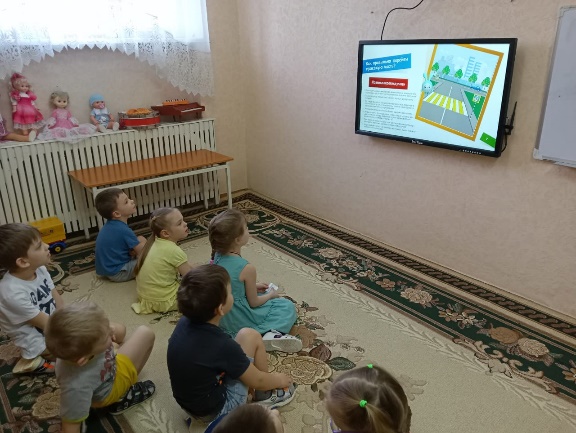 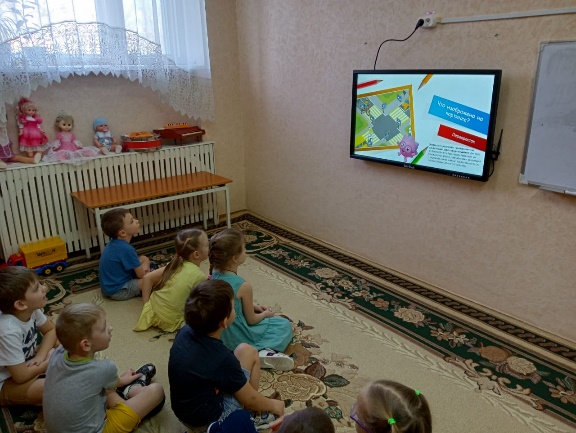 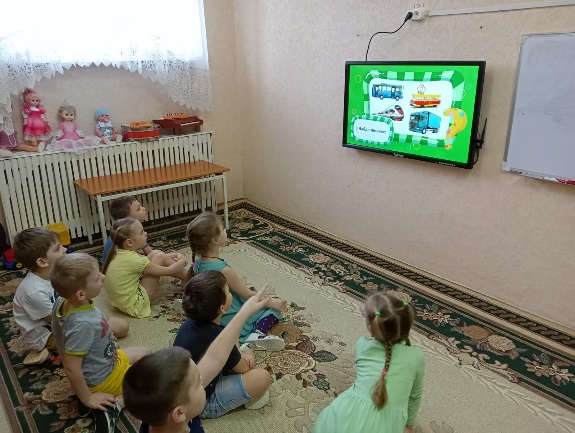 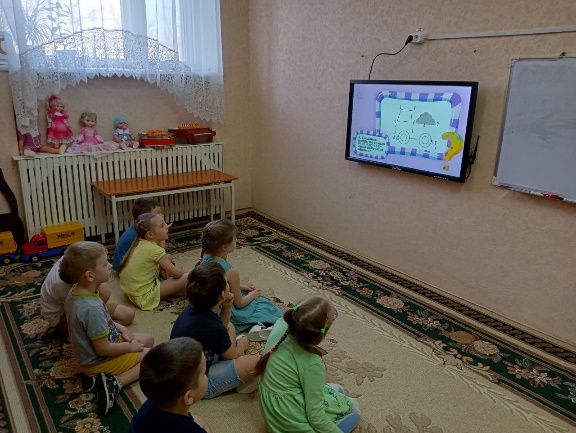 3. Составление творческих рассказов: «Что случилось бы, если бы не было правил дорожного движения?»; «Если бы все знаки перепутались?».4. Разбор ситуаций: «Как правильно перейти через дорогу?», «Какие знаки помогают пешеходу в пути?», «Что нужно знать, если находишься на улице один».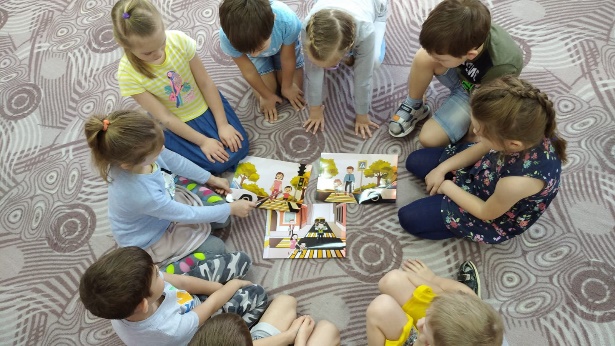 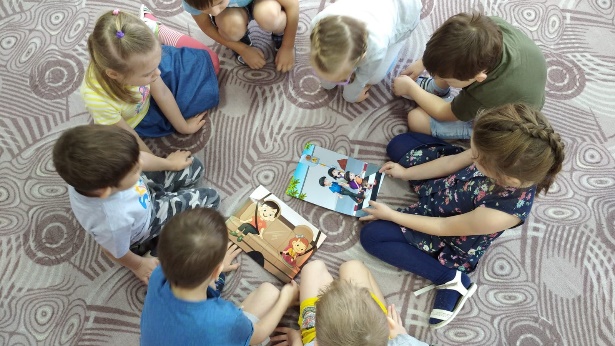 5. Использование материалов электронного ресурса: «Уроки осторожности с тетушкой Совой».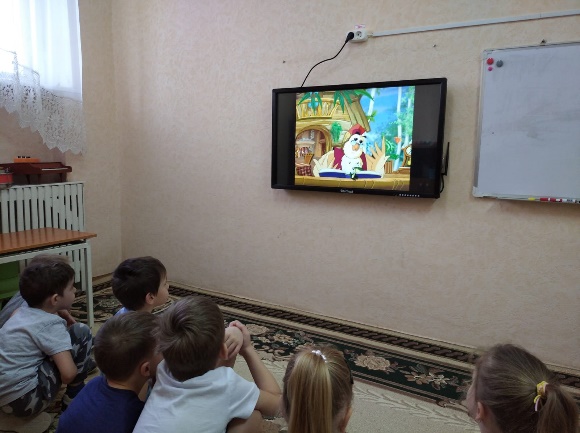 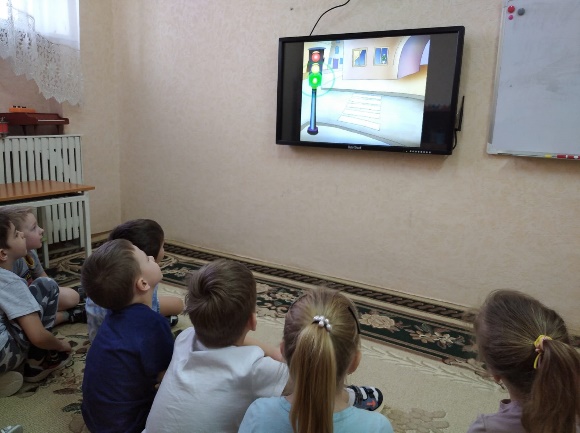 6. Непосредственно образовательная деятельность (изобразительная деятельность): - рисование: «Улица города»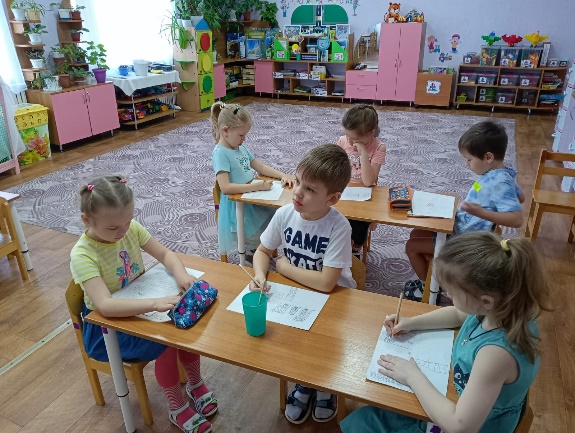 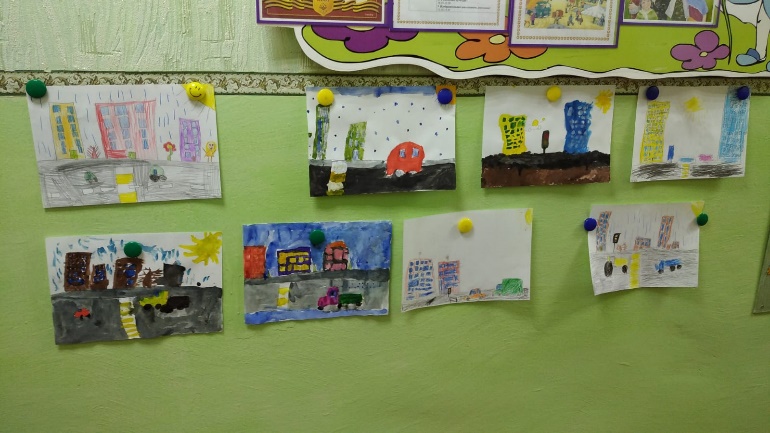 - лепка: «Веселый светофор»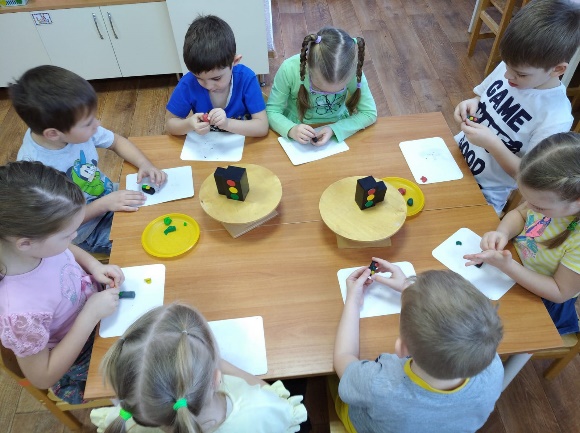 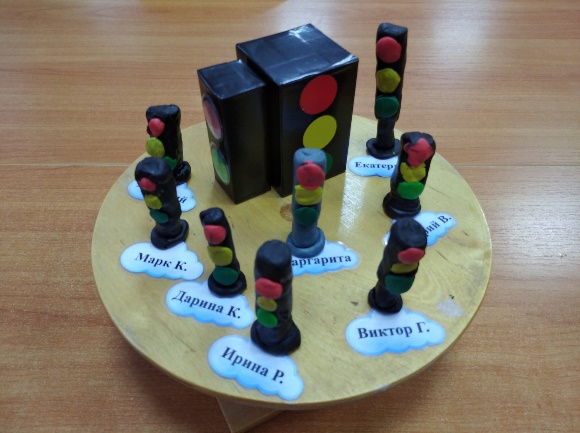 - конструктивно-модельная деятельность: «Улица моего города»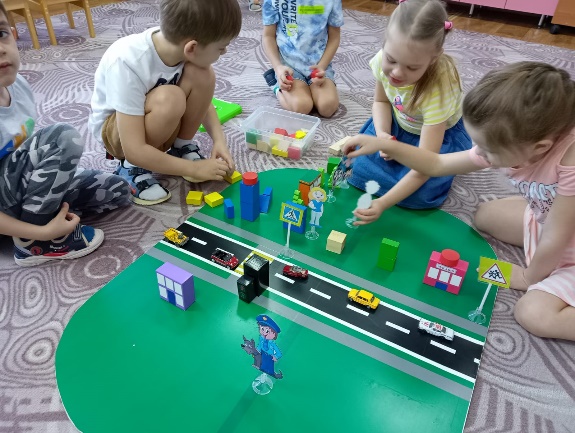 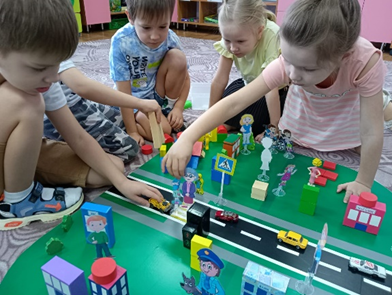 7. Рассматривание с детьми наглядных материалов о дорожных ситуациях: «Какие опасности подстерегают на улицах и дорогах», «Правила поведения на тротуаре, пешеходной дорожке, обочине».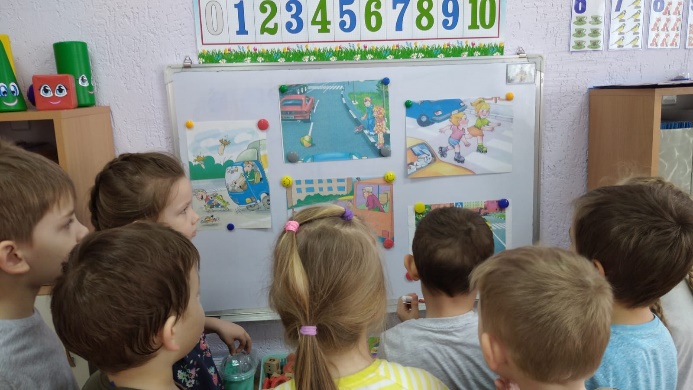 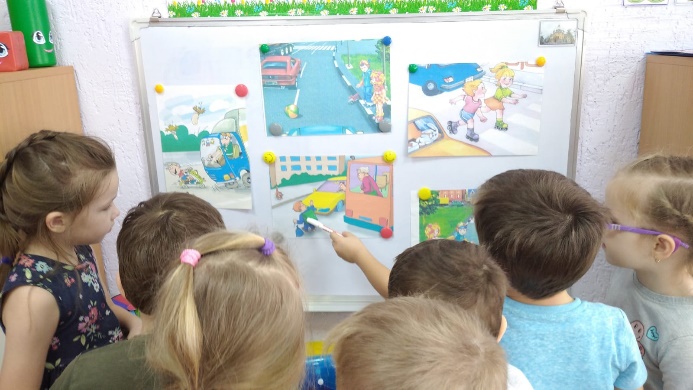 8. Дидактические игры: «Светофор», «Угадай-ка», «Поставь дорожный знак», «Это я, это я, это все мои друзья!», «Будь внимательным», «Доскажи словечко».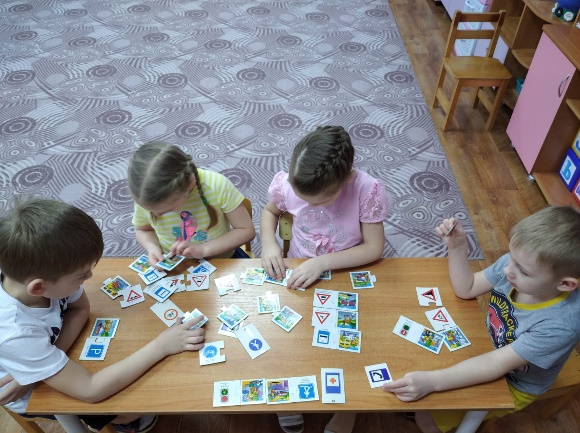 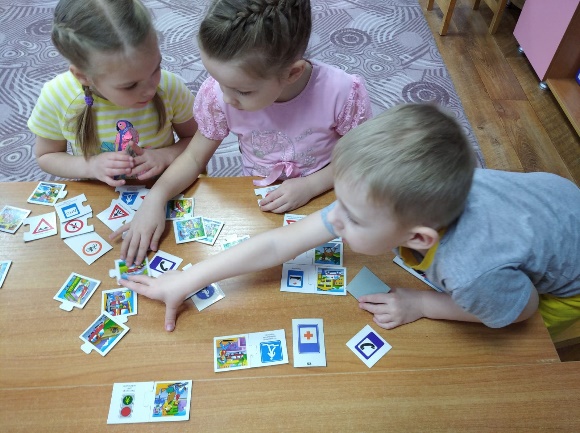 9. Подвижные игры: «Пешеходы и автомобили», «Красный, жёлтый, зеленый».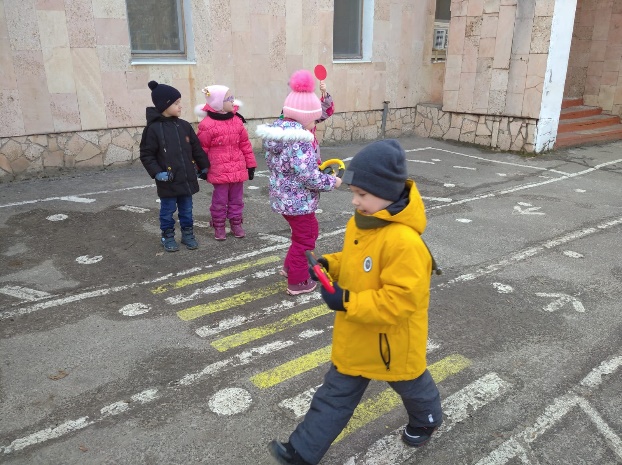 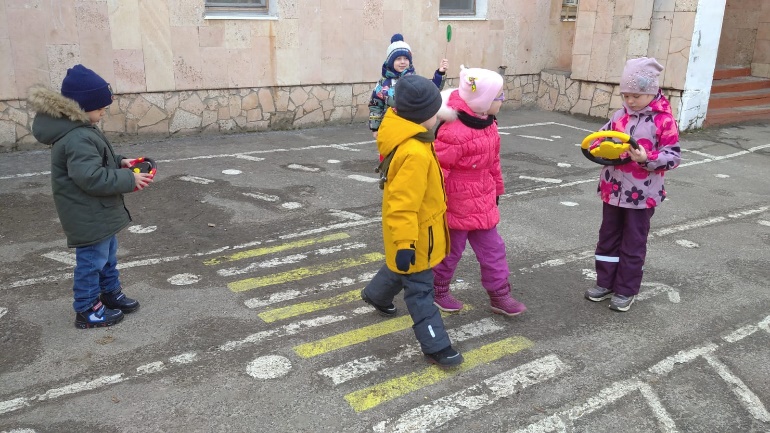 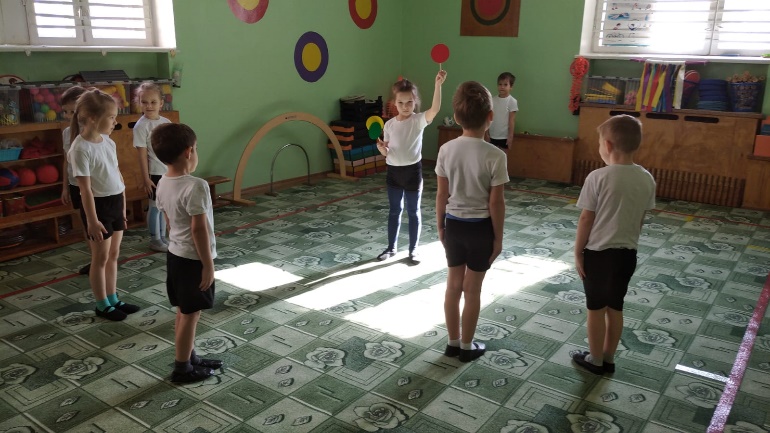 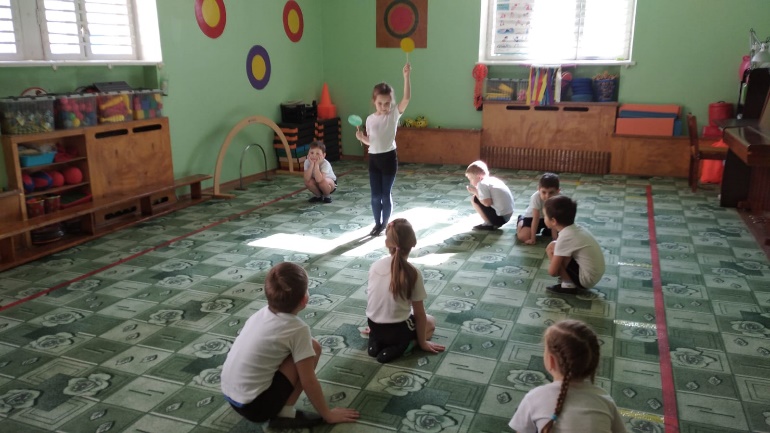 10. Памятка для родителей «Причины детского дорожно-транспортного травматизма».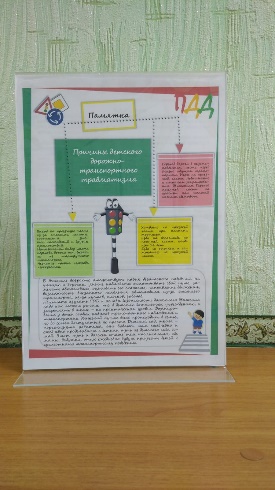 11.  Буклет для родителей «Знай правила дорожного движения».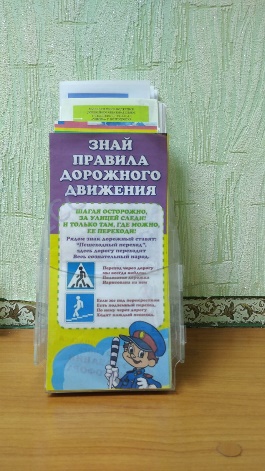 12. Игровой тренинг для детей «Кто лучше всех знает правила дорожного движения и умеет их применять в разных ситуациях?»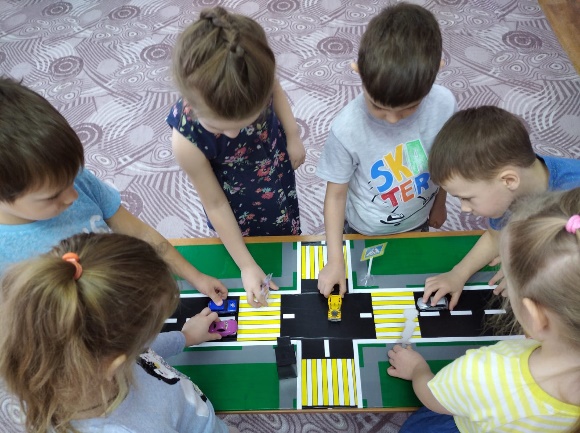 